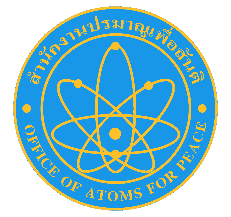 Registration Form(Title of Activity)...........................................................................................................................................(Date)...........................................................................................At ...............................................................................No.Name – Last nameOrganization PositionContact Information Contact Information Signature1Tel.1E-Mail2Tel.2E-Mail3Tel.3E-Mail4Tel.4E-Mail5Tel.5E-Mail6Tel.6E-Mail